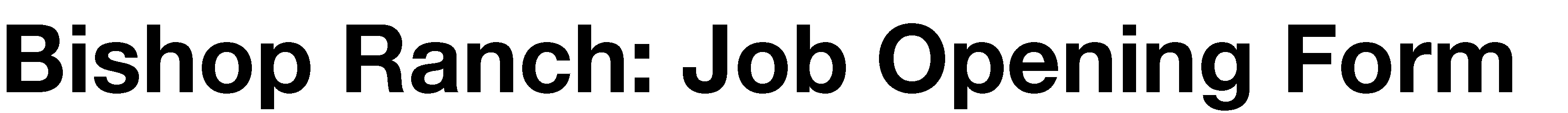 Company World WrappsPosition Kitchen ManagerCompany Contact 
Email: leo@worldwrapps.com
Job Type Kitchen ManagerJob Description Position Overview: We are currently looking for a professional, innovative, and energetic kitchen manager to help manage the kitchen and team in our San Ramon location. If you have the experience and desire to join our growing team, please send us your resume ASAP! We look forward to meeting you.
Primary Job Responsibilities: 
$70,000-$75,000 annual pay which includes tips & bonus plan
Strong benefit and vacation package
Flexible Schedule
Managerial Training
Growth Opportunities
Responsibilities:

Manage and maintain all tasks and administrative duties needed to run a successful kitchen
Ensure consistent recipes, portioning, cooking and serving standards
Oversee the training of new kitchen employees & grow the team
Handle the product ordering and receiving to guarantee that company standards are fulfilled
Manage the reporting of all food cost and usage
Utilize systems and tools for accurate recipe execution, waste management and reporting
Make employment and termination decisions including interviewing, hiring, evaluating and disciplining kitchen team as needed
Ensure that all equipment is kept clean and kept in excellent working condition
Fill in where needed to maintain guest service standards and efficient operations
Maintain positive and professional vendor relationshipsRequired QualificationsProfessional and respected team leader
Positive, energetic, and detail-oriented
Proficient computer skills including email, reporting, POS systems, and administrative tools
Fluent in English with Conversational Spanish
Related keywords: cook, prep cook, restaurant, food service, line cook, hiring immediately, cook prep cook, supervisor, shift lead, manager